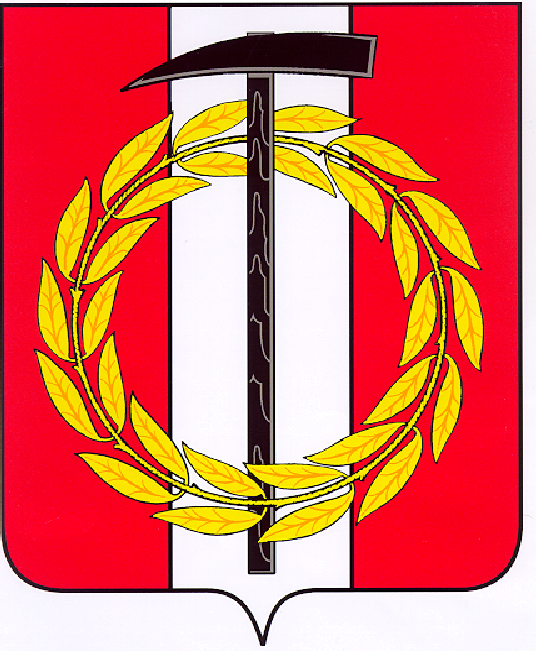 Собрание депутатов Копейского городского округа Челябинской областиРЕШЕНИЕ     24.11.2021        299от _______________№_____Рассмотрев информацию о ходе выполнения муниципальной программы «Развитие дорожного хозяйства Копейского городского округа» в 2021 году Собрание депутатов Копейского городского округа Челябинской областиРЕШАЕТ:Принять к сведению информацию о ходе выполнения муниципальной программы «Развитие дорожного хозяйства Копейского городского округа» в 2021 году (прилагается).Председатель Собрания депутатов Копейского городского округа                                                                   Е.К. ГискеПриложениек решению Собрания депутатовКопейского городского округаЧелябинской областиот 24.11.2021 № 299Информация о ходе выполнения муниципальной программы «Развитие дорожного хозяйства Копейского городского округа» в 2021 годуМуниципальная программа  «Развитие дорожного хозяйства Копейского городского округа», утвержденная постановлением администрации Копейского городского округа  от 01.12.2020 № 2693-п, организует  безопасное, беспрепятственное и комфортное движение транспорта и пешеходов в границах округа.В рамках муниципальной программы реализуются мероприятия, направленные на 	создание безопасных условий дорожного движения на автомобильных дорогах городского округа, 	снижение уровня риска совершения дорожно-транспортных происшествий и тяжести последствий от них и повышение комфортности проживания граждан на территории городского округа. Муниципальной программой «Развитие дорожного хозяйства Копейского городского округа» » в 2021 году запланировано выполнение мероприятий на сумму 269,48  млн руб., в том числе  за счет средств областного бюджета 189,35 млн руб., средств местного бюджета 80,13 млн руб.По состоянию на 01.11.2021 г. финансовое выполнение составило137,66млн руб. (73,55 млн руб. – областной бюджет (39%), 64,11 млн руб. – местный бюджет (80%))  – 51 % от планируемых затрат. Физическое выполнение составило 226,12 млн. руб. (84%).Для улучшения дорожных условий и снижения аварийности на дорогах Копейского городского округа в рамках содержания улично – дорожной сети общего пользования местного значения производятся следующие мероприятия:1. Устранения деформации асфальтобетонного покрытия (ямочный ремонт)общая стоимость работ составила 16,51 млн. руб., 12400м2: - центральная часть города:ул. Ленина (), ул. Борьбы (до Кузнецова) (), ул. Кузнецова (), ул. Бр. Гожевых (), пер. Пионерский (), ул. Кожевникова (), ул. Линейная (), пер. Ильича (), ул. Темника (), пр. Коммунистический (), ул. Гольца (), ул. Гастелло (), ул. Учительская (), ул. Калинина (), Калинина (от ул. Кирова до ул. Обухова) (), ул. 4-ая Пятилетка (), ул. Сутягина (), ул. Борьбы (от Лихачева до областной) (), пр. Коммунистический от прокуратуры до Томилова (), ул. Борьбы (от Кузнецова до Лихачева) (), ул. Томилова ();- пос. Потанино: от областной до переезда (); Луганская, пер. Тореза, Томская ();- пос. Старокамышинск:ул. Троицкая, ул. Комсомольская (), ул. Коммунистическая (), Федотьева (), на геронтологический центр ();- пос. Октябрьский: Ленина от Молодежной до Северной (), Ленина от Молодежной до Северной (), 26 Партсъезда (), Ленина от Российской до Молодежной (), Гагарина (), Российская (), Молодежная ();- Центр (гарантийный участок для суда):Кирова/Калинина перекресток ();- пос. Бажово: ул. Мира (), ул. Баженова (), ул. Урицкого (), от Кирова до Забойщиков ().- пос. Горняк: а/д Горняк-Сев.Рудник ();- пос. Железнодорожный, пос. Старокамышинск, пос. Козырево по заявкам жителей (2500м2).2. Летнее содержание УДС на общую сумму 54,71 млн. руб., в т.ч.:- очистка осевой и прибордюрной части  автодорог подметально-вакумной машиной (5,77 млн. руб., );- очистка прибордюрной части автодорог щетками с увлажнением (5,06 млн. руб., );- очистка вручную лотков и прибордюрной части автодорог (3,96 млн. руб., );- уборка вручную прибордюрной части обочин и газонов от летучего мусора ( 2,54млн. руб., );- очистка тротуаров вручную (подметание и очистка от грязи) (0,08 млн. руб., );- очистка тротуаров механизированным способом (0,33 млн. руб., );- исправление профиля обочин с добавлением нового материала (0,19 млн. руб., );- кошение обочин, сгребание и вывоз скошенной травы (2,48 млн. руб., );- мойка проезжей части поливомоечными машинами (0,90 млн. руб., );- летнее содержание остановочных комплексов (1,2 млн. руб., );- техническое обслуживание дорожных знаков (очистка от пыли, грязи, рекламных объявлений) (0,56 млн. руб.,  1098 шт);- устройство дорожных знаков на бесфундаментной основе (со стойкой) со световозвращающей поверхностью (1,71 млн. руб., 449 шт);- покраска металлических направляющих пешеходных ограждений и светофорных объектов (по заявке заказчика) (1,20 млн. руб., 7530 м/п);- приведение в соответсвие с требованиями ГОСТ светофорных объектов (1,09 млн. руб, 1 ед.)- содержание грунтовых автодорог(грейдирование) (1,90 млн. руб., );- содержание грунтовых дорог (грейдирование с добавлением нового материала с подсыпкой до 15 % от общей площади автомобильной дороги) на сумму 0,1 млн. руб. (), в т.ч.:пос. Октябрьский: ул. Медведева ;пос. РМЗ: от ул. Международная до ул. Семенова .- содержание грунтовых автодорог (грейдирование с добавлением нового материала, сплошное покрытие до ) на сумму 6,5 млн. руб, (), в т.ч.:центральная часть: ул. Запрудная (Пластмасс) , ул. Костычева (пос. Новостройка) , ул. Красноармейская , ул. Лескова (от д. 120 до д. 142)  РМЗ , пер. 3 Снайперский ;пос. Кадровик: ул. Огнева , ул. Ручейная ;пос. 201 шахты: ул. Шахтерская ,пер. Беломорский ;пос. Потанино: пер. Хрустальный ;пос. Старокамышинск: ул. Троицкая ; пос. Бажово: пер от Крылова до Качалова ;пос. Горняк: ул. Чапаева 2940м2, ул. 7 ноября 7647м2;пос. Октябрьский: ул. Надежды 5500м2;  с. Калачево: ул. Сельская, ул. Заречная 6129м2;пос. Железнодорожный: ул. Кубинская , ул. Челюскина .- подсыпка выбоин асфальтобетонной срезкой(1,58 млн. руб., );- покраска бордюров (0,31 млн. руб., );- содержание системы водоотвода в полосе отвода автодорог  (1,78 млн. руб.);- ремонтно-восстановительные работы на остановочных комплексов (0,28 млн. руб, 1 ед.)- содержание барьерного ограждения, пр. Победы, ул.Лихачева (0,21 млн. руб.);- вырубка древесно-кустарниковой растительности ограничивающей видимость вблизи со светофорными объектами и знаками(1,63 млн. руб., );- валка  деревьев,с уборкой и утилизацией порубочных остатков (1,16 млн. руб., 100 шт);- обрезка веток для обеспечения видимости (0,84 млн. руб., );- покраска деревьев (0,06 млн. руб., 600 шт);- нанесение дорожной разметки краской (2,82 млн. руб., );- нанесение дорожной разметки холодным пластиком (1,44 млн. руб., );- установка направляющих металлических пешеходных ограждений (0,41 млн. руб., 222 м/п);- техническое обслуживание светофорных объектов, (8 объектов) (0,81 млн. руб.);- техническое обслуживание светофоров Т7, (8 объектов) (0,92 млн. руб.);- ремонтно-восстановительные работы светофорных объектов (0,13 млн. руб., 1 ед. услуги);- устройство подходов, тротуаров к пешеходным переходам (Елькина, Театральная) (0,34 млн. руб., 1 ед. за услугу);- устройство 20 искусственных неровностей и 17 подходов к пешеходным переходам на сумму 4,42 млн. руб. по следующим адресам: ул. Ленина, 25, пр. Коммунистический, 24, ул. Калинина, 10, ул. Федячкина, 10, ул. К.Маркса, 3, ул. Гастелло, 27, ул. Гольца, 18, ул. Борьбы, 34, ул. Лихачева, 7, ул. Томилова, 11, ул. Кузнецова, 7, ул. Кемеровская, 26, ул. Кемеровская, 24/2, ул. Дундича, 3, ул. Дундича, 35, ул. Дундича, 71, ул. Забойщиков, 19, ул. Мира, 37, ул. Мира, 51, ул. Российская, 8, ул. Кирова-ул. Калинина, ул. Ленина (подход к МОУ СОШ № 2), ул. Гольца, 18, пр. Ильича-пр. Коммунистический, ул. Меховова (в районе ДК РМЗ), ул. Сутягина-ул. Лихачева (у ж.д. № 31), ул. Калинина ( в районе МОУ СОШ № 9 ), ул. Калинина ( у дома №10), ул. Федячкина, 10 и 11, ул. Темника,18 (в районе Т-7), пр. Славы, 15 (напротив ДК им. Кирова), пр. Коммунистический-пр. Победы (у БХ "Персона"), ул. Борьбы-ул. Лихачева, ул. Коммунистическая (в районе ДК), ул. Учительская, ул. Калинина-ул. Ленина, ул. Молодежная. 3. Зимнее содержание улично-дорожной сети на общую сумму31,12 млн. руб, в т.ч.:- сгребание и подметание проезжей части автодорог (4,50 млн. руб., 21132 км); - очистка проезжей части от снега (а/грейдером) (3,34 млн. руб., 11532329 м2);- формирование снежного вала (грейдером), погрузка и вывоз снега (5,78 млн., руб.);  - очистка тротуаров вручную (0,06 млн. руб, 22015 м2);- очистка тротуаров средствами механизированным способом (3,80 млн. руб, 2795720 м2);- посыпка пешеходных тротуаров ПСС (1,8 млн. руб, 4141,40 км);- очистка пешеходных переходов (0,07 млн. руб, 9674 м2);- посыпка ПСС в местах торможения(5,34 млн. руб, 6936284 м2);- устранение колейности (0,51 млн. руб, 1855,46 км);- работа бульдозеров на снежной свалке (0,99 млн. руб, 173 тыс.м3);- круглосуточное дежурство механизированных бригад и диспетчерской службы (3,21 млн. руб, 17184 ч.); - зимнее содержание остановочных комплексов (1,72 млн., руб, 13212 м2).В целях обеспечения безопасного сообщения по автомобильным дорогам общего пользования местного значения и поддержания технических-эксплуатационных характеристик дорожного полотна в нормативном состоянии выполнены следующие мероприятия по:ремонту автодорог местного значенияна общую сумму 115,96 млн. руб., протяженностью 13,28 км, в т.ч.:ул. Театральная (3,79 млн. руб., 0,53 км); ул. Элеваторная (3,01 млн. руб., 0,37 км); ул. Электровозная (6,30 млн. руб., 0,53 км); выезд из г. Копейска от ул. Кемеровская до СНТ «Коммунальщик» (7,37 млн. руб., 0,72 км); кольцевая развязка пос. РМЗ (2,50 млн. руб., 0,29 км); ул. Советов от пр. Победы до воинской части (от дома № 10 до воинской части) (3,72 млн. руб., 0,44 км); ул. Советов от пр. Победы до кол.садов завода «Пластмасс» (3,33 млн. руб., 0,54 км);от ж/д переезда пос. Горняк до ж/д переезда пос. Северный Рудник (с учетом примыканий к автодорогам по ул. Линейная и ул. Артиллерийская) (78, 40 млн. руб,8 км);ул. Заводская (1,69 млн. руб, 0,25 км), ул. Лихачева (5,85 млн. руб, 1,25 км);ремонту тротуара по ул. Кузнецова (от ул. Сутягина до ул. Бр.Гожевых, нечетная сторона). (1,42 млн. руб, 1152 м2);ремонту тротуара и проезда по ул. Республиканская (от дома № 9 по ул. Энергетиков до дома № 30а по пр.Славы). Асфальтобетонный проезд 114м2. Асфальтобетонный тротуар (вдоль храма)  314,8м2. Асфальтобетонный тротуар,  от отметки   между домами №№28 и 30а до отметки между домами №№ 22 и 30  (со ступенями, обрамленными бортовым камнем и паребриком) – 118м2. Отсыпка  грунтового участка 1365 м2,2,0 млн. руб.разработке проектно-изыскательских работ на сумму 4,4 млн. руб, в т.ч.:проектно-изыскательские работы по строительству автомобильной дороги от ул. Малышева до МОУ СОШ № 16 в микрорайоне «Тугайкуль» с получением положительного заключения Государственной экспертизы (0,7 млн. руб); проектно-сметной документации (включая изыскания) по объекту: Реконструкция проспекта Коммунистический, 3 этап (от пр.Победы до Ильича) г. Копейска Челябинской области (3,7 млн. руб.).Заместитель Главы городского округа по жилищно-коммунальным вопросам 			                         И.В. ФроловО ходе выполнения муниципальной программы «Развитие дорожного хозяйства Копейского городского округа» в 2021 году